   LIBERTY HEATING AND COOLING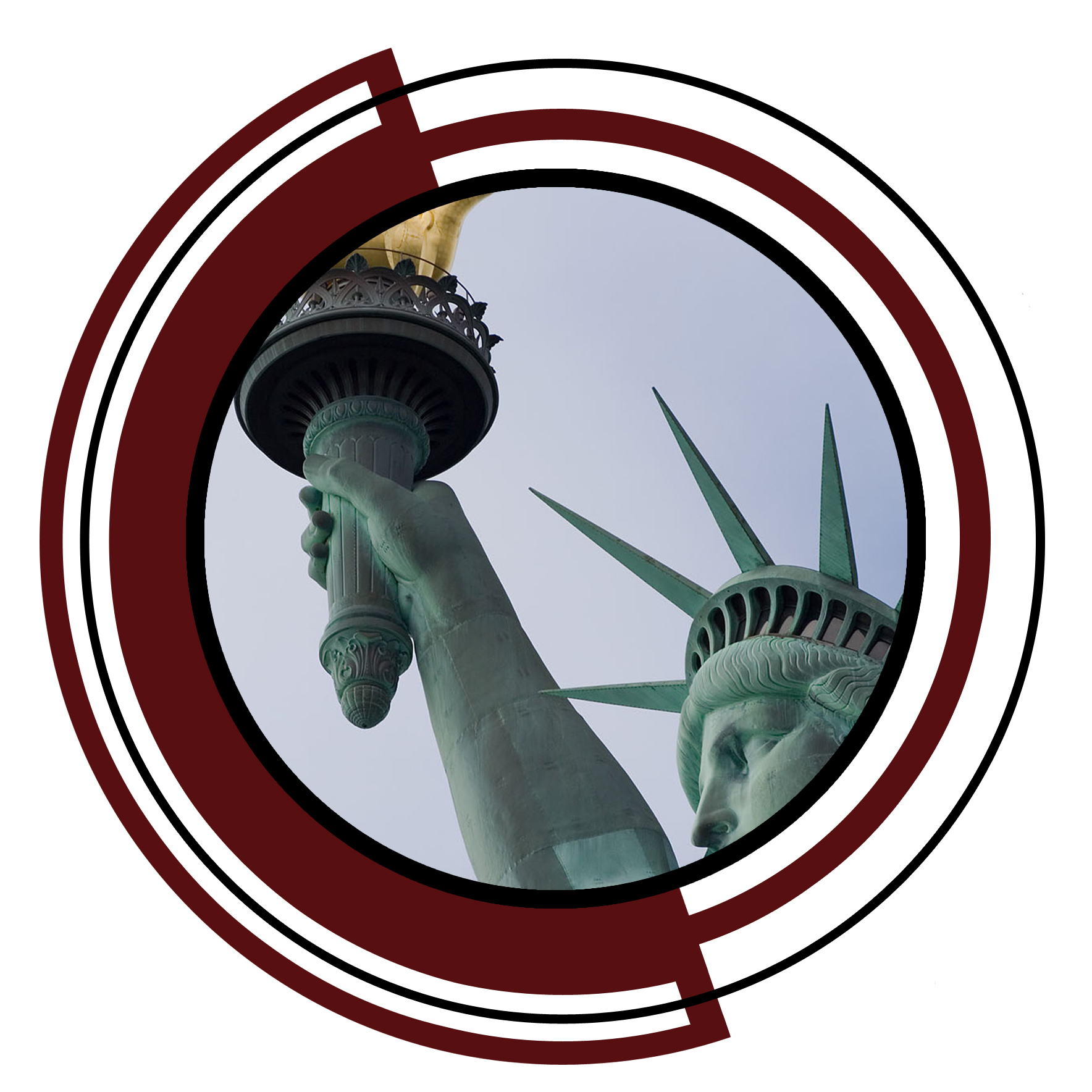 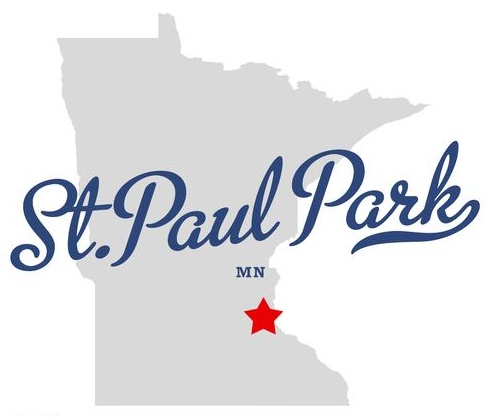           651-260-6060